Contexte professionnelLa société va lancer un réseau de collecte de matières dangereuses liquides. L’enlèvement de ces déchets nécessitera l’acquisition d’un camion-citerne permettant de récupérer ces matières. Cette acquisition l’obligera aussi à embaucher un chauffeur possédant les certifications nécessaires à la conduite de ce véhicule.Vous devez déterminer le chiffre d’affaires semestriel qui assurera la rentabilité de cet investissement et qui permettra d’atteindre le même niveau de bénéfice. Au cours de dernier semestre, le chiffre d’affaires c’est élevé à 1 193 618 € HT. Grâce à cet investissement, l’augmentation du chiffre d’affaires est estimée à 10 %.Vous avez collecté auprès de vos collègues les informations nécessaires à la réalisation de ce calculTravail à fairePrésentez le compte de résultat différentiel prévisionnel et semestriel (arrondir les montant à l’Euro le plus proche).Déterminez le seuil de rentabilité prévisionnel et semestriel.Prévoyez le chiffre d’affaires semestriel à atteindre pour réaliser un niveau de résultat (en pourcentage). identique à l’année précédente.Présentez vos conclusions dans une note.Doc.  Charges semestrielles prévisionnelles intégrant l’utilisation d’un nouveau camion-citerne et l’embauche d’un chauffeur Charges prévisionnelles deuxième semestreMission 4 – Étudier une rentabilité prévisionnelleMission 4 – Étudier une rentabilité prévisionnelle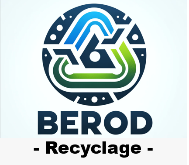 Durée : 40’ou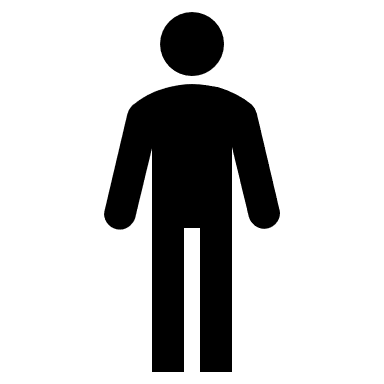 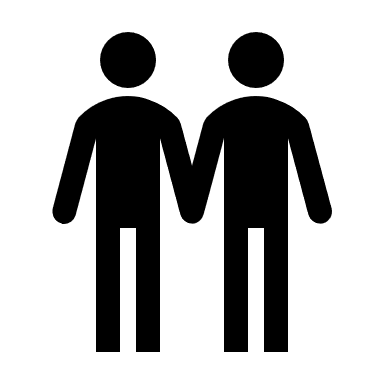 SourceComptesChargesMontantsTypes de chargesFixesVariables604Traitement des déchets387 390Proportionnelles606Autres achats156 130Proportionnelles61 et 62Services extérieurs479 485 Fixes à raison de 60 %63Impôts et taxes44 890Fixes64Charges du personnel145 075Proportionnelles à raison de 20 %66Charges financières16 425Fixes68Dotation amortissements10 335Fixes